№ -Артик ул№ -Артик ул№ -Артик ул№ -Артик улФотоФотоНаименование/описаниеНаименование/описаниеНаименование/описаниеЕд. измЕд. измЕд. измЦена с НДС, руб.Цена с НДС, руб.Цена с НДС, руб.Цена с НДС, руб.Цена с НДС, руб.Цена с НДС, руб. Цена с НДС по акции до 30.09.2023г., руб Цена с НДС по акции до 30.09.2023г., руб Цена с НДС по акции до 30.09.2023г., руб Цена с НДС по акции до 30.09.2023г., руб Цена с НДС по акции до 30.09.2023г., руб Цена с НДС по акции до 30.09.2023г., рубВерх стойкиВерх стойкиВерх стойки001-VS001001-VS001001-VS001001-VS001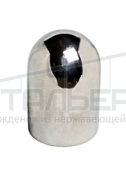 Верх стойки на трубу диаметром 38мм
Верх стойки на трубу диаметром 38мм
Верх стойки на трубу диаметром 38мм
шт.шт.шт.      150      150      150      150      150      150606060606060002-VS002002-VS002002-VS002002-VS002Верх стойки на трубу диаметром 42,4ммВерх стойки на трубу диаметром 42,4ммВерх стойки на трубу диаметром 42,4ммшт.шт.шт.150150150150150150606060606060004-VS004004-VS004004-VS004004-VS004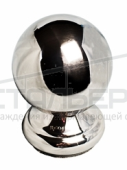 Верх стойки с шаром на трубу диаметром 38ммВерх стойки с шаром на трубу диаметром 38ммВерх стойки с шаром на трубу диаметром 38ммшт.шт.шт.150150150150150150727272727272005-VS005005-VS005005-VS005005-VS005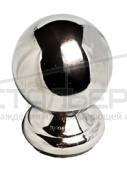 Верх стойки с шаром на трубу диаметром 42,4ммВерх стойки с шаром на трубу диаметром 42,4ммВерх стойки с шаром на трубу диаметром 42,4ммшт.шт.шт.150150150150150150727272727272007-VS008007-VS008007-VS008007-VS008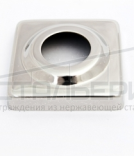 Квадратная основа под шар для профильной трубы (стойки) 41х41 мм Квадратная основа под шар для профильной трубы (стойки) 41х41 мм Квадратная основа под шар для профильной трубы (стойки) 41х41 мм шт.шт.шт.303030303030363636363636Низ стойкиНиз стойкиНиз стойки336-NS019336-NS019336-NS019336-NS019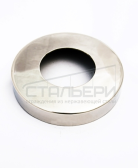 Низ стойки (шайба) толщиной 0,5мм на стойку диаметром 50,8мм
(h 19, d 88)Низ стойки (шайба) толщиной 0,5мм на стойку диаметром 50,8мм
(h 19, d 88)Низ стойки (шайба) толщиной 0,5мм на стойку диаметром 50,8мм
(h 19, d 88)шт.шт.шт.555555555555313131313131051-NS004051-NS004051-NS004051-NS004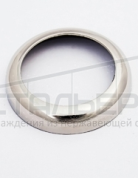 Низ стойки (шайба) толщиной 1,2мм на стойку диаметром 42,4мм(h 11, d 59)Низ стойки (шайба) толщиной 1,2мм на стойку диаметром 42,4мм(h 11, d 59)Низ стойки (шайба) толщиной 1,2мм на стойку диаметром 42,4мм(h 11, d 59)Шт.Шт.Шт.505050505050252525252525061-F004061-F004061-F004061-F004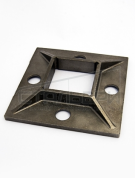 Фланец к стойке 40*40
(h 15.5, 97,5х97,5)
Фланец к стойке 40*40
(h 15.5, 97,5х97,5)
Фланец к стойке 40*40
(h 15.5, 97,5х97,5)
шт.шт.шт.200200200200200200144144144144144144431-F012431-F012431-F012431-F012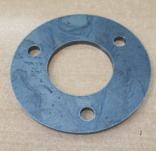 Фланец 3-х анкерный под трубу 25,4 ммФланец 3-х анкерный под трубу 25,4 ммФланец 3-х анкерный под трубу 25,4 ммштштшт626262626262202020202020486-F020486-F020486-F020486-F020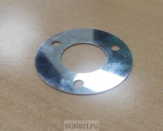 Фланец 3-анкерный под трубу 25,4мм (AISI304)Фланец 3-анкерный под трубу 25,4мм (AISI304)Фланец 3-анкерный под трубу 25,4мм (AISI304)штштшт100100100100100100858585858585424-F009424-F009424-F009424-F009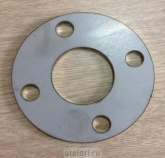 Фланец 4-анкерный под трубу 42,4мм Ст.3Фланец 4-анкерный под трубу 42,4мм Ст.3Фланец 4-анкерный под трубу 42,4мм Ст.3штштшт100100100100100100606060606060460-F018460-F018460-F018460-F018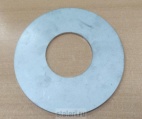 Фланец d119 12-ти анкерный с отв.51ммФланец d119 12-ти анкерный с отв.51ммФланец d119 12-ти анкерный с отв.51ммштштшт100100100100100100606060606060459-F017459-F017459-F017459-F017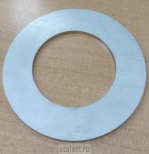 Фланец d88 8-ми анкерный с отв.51ммФланец d88 8-ми анкерный с отв.51ммФланец d88 8-ми анкерный с отв.51ммштштшт100100100100100100606060606060461-F019461-F019461-F019461-F019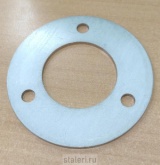 Фланец d99 10-ти анкерный с отв.51ммФланец d99 10-ти анкерный с отв.51ммФланец d99 10-ти анкерный с отв.51ммштштшт100100100100100100606060606060403-DP023403-DP023403-DP023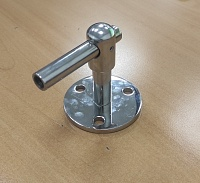 Сборное, регулируемое по высоте крепление поручня к стене б/ложементаСборное, регулируемое по высоте крепление поручня к стене б/ложементашт.шт.шт.360360360360360360180180180180215-DP019215-DP019215-DP019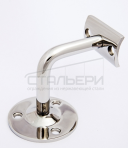 Сварное крепление поручня к стене на 50,8мм (AISI 201)Сварное крепление поручня к стене на 50,8мм (AISI 201)штштшт24024024024024024080808080396-DP022396-DP022396-DP022Сборное крепление поручня к стене, сварное с крышкой (201)Сборное крепление поручня к стене, сварное с крышкой (201)штштшт23023023023023023075757575010-DP001010-DP001010-DP001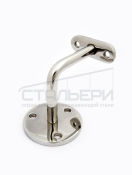 Сборное крепление поручня к стенеСборное крепление поручня к стенештштшт230230230230230230140140140140016-DP007016-DP007016-DP007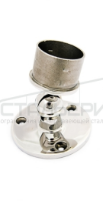 Забивное крепление внутрь поручня диаметром 42,4мм к стенеЗабивное крепление внутрь поручня диаметром 42,4мм к стенешт.шт.шт.318318318318318318180180180180017-DP008017-DP008017-DP008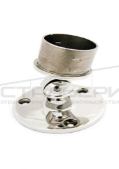 Забивное крепление внутрь поручня диаметром 50,8мм к стенеЗабивное крепление внутрь поручня диаметром 50,8мм к стенешт.шт.шт.300300300300300300228228228228021-DP012021-DP012021-DP012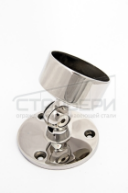 Крепление поручня диаметром 50,8мм к стенеКрепление поручня диаметром 50,8мм к стенешт.шт.шт.330330330330330330204204204204409-DP024409-DP024409-DP024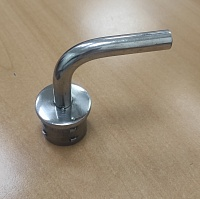 Держатель поручня в стойку d38мм забивной, сварнойДержатель поручня в стойку d38мм забивной, сварнойштштшт265265265265265265200200200200421-BK001421-BK001421-BK001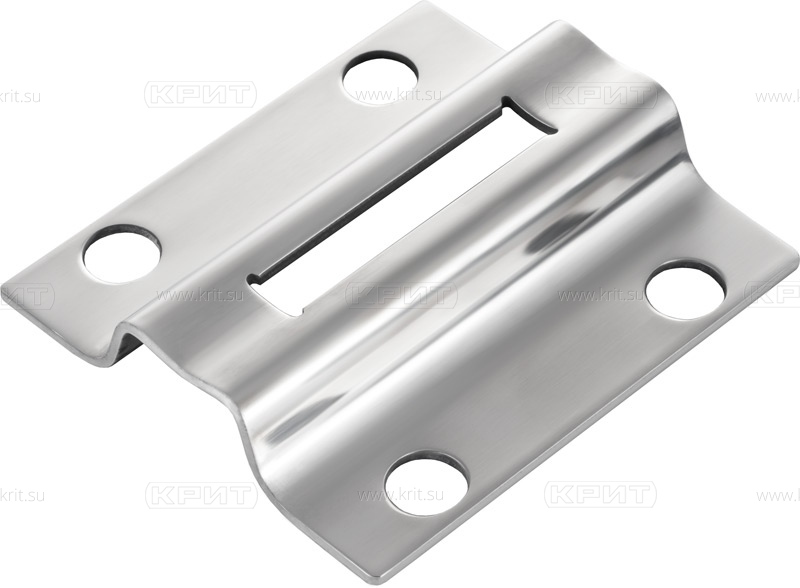 Боковой крепеж стойкиБоковой крепеж стойкиштштшт16016016016016016070707070065-KK001065-KK001065-KK001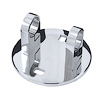 Крепление к косоуру под стойку 38ммКрепление к косоуру под стойку 38ммштштшт500500500500500500150150150150188-L004188-L004188-L004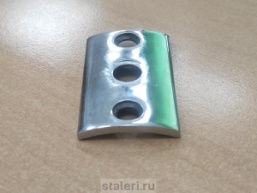 Ложемент под трубу 50,8 ммЛожемент под трубу 50,8 ммштштшт70707070707025252525025-PVS001025-PVS001025-PVS001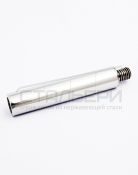 Палец нерегулируемый. Диаметр 14 мм, внутренний М6, наружный М8, длина 79 мм.Палец нерегулируемый. Диаметр 14 мм, внутренний М6, наружный М8, длина 79 мм.шт.шт.шт.80808080808054545454293-TKZ25293-TKZ25293-TKZ25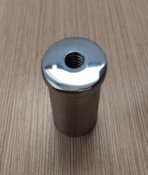 Торцевой колпачок забивной для трубы 25мм с отверстием М8.Торцевой колпачок забивной для трубы 25мм с отверстием М8.шт.шт.шт.12012012012012012066666666028-TK001028-TK001028-TK001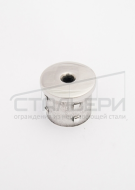 Торцевой колпачок на стойку 38*1,5 с отверстием 8ммТорцевой колпачок на стойку 38*1,5 с отверстием 8ммшт.шт.шт.12512512512512512578787878029-TK002029-TK002029-TK002Торцевой колпачок на стойку 42,4*1,5 с отверстием 8ммТорцевой колпачок на стойку 42,4*1,5 с отверстием 8ммшт.шт.шт.160160160160160160120120120120345-TKN001345-TKN001345-TKN001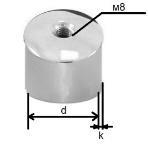 Торцевой колпачок наружный для трубы диаметром 25мм с отверстием М8.Торцевой колпачок наружный для трубы диаметром 25мм с отверстием М8.шт.шт.шт.13013013013013013072727272141-SPS008141-SPS008141-SPS008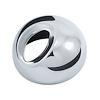 Соединитель поручня со стойкой 50-30
наконечник, штампованный под 30°, на стойку Ø50,8 мм, с универсальным ложе для поручней Ø38÷50.8 мм
Соединитель поручня со стойкой 50-30
наконечник, штампованный под 30°, на стойку Ø50,8 мм, с универсальным ложе для поручней Ø38÷50.8 мм
шт.шт.шт.42424242424224242424445-SPS012445-SPS012445-SPS012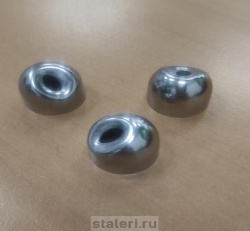 Соединитель поручня со стойкой 16-30Соединитель поручня со стойкой 16-30штштшт18181818181810101010РигеледержателиРигеледержатели043-RD005043-RD005043-RD005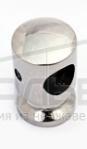 Ригеледержатель к профилю с отверстием 12,5ммРигеледержатель к профилю с отверстием 12,5ммшт.шт.шт.1301301301301305555555555044-RD006044-RD006044-RD006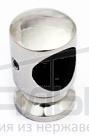 Ригеледержатель к профилю с отверстием 16,5ммРигеледержатель к профилю с отверстием 16,5ммшт.шт.шт.1301301301301306060606060479-RD010479-RD010479-RD010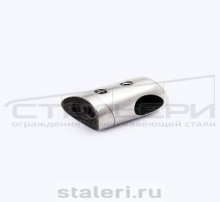 Ригеледержатель прим.к стойке d 50мм c отв.12 ммРигеледержатель прим.к стойке d 50мм c отв.12 ммШт.Шт.Шт.1301301301301308484848484104-DR001104-DR001104-DR001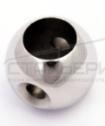 Держатель ригеля - круглый с отверстием D16,5ммДержатель ригеля - круглый с отверстием D16,5ммшт.шт.шт.1301301301301307272727272281-RD007281-RD007281-RD007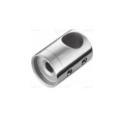 Ригеледержатель к профильной трубе с отверстием 12мм.Ригеледержатель к профильной трубе с отверстием 12мм.шт.шт.шт.1301301301301307272727272СтеклодержателиСтеклодержатели106-SD008106-SD008106-SD008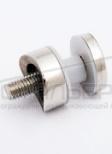 Стеклодержатель к стойке 42,4мм.Диаметр манета 24 ммСтеклодержатель к стойке 42,4мм.Диаметр манета 24 ммшт.шт.шт.1001001001001004848484848107-SD009107-SD009107-SD009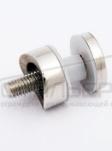 Стеклодержатель к стойке 50,8мм.Диаметр манета 24 ммСтеклодержатель к стойке 50,8мм.Диаметр манета 24 ммшт.шт.шт.1001001001001004848484848101-SD005101-SD005101-SD005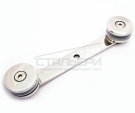 Стеклодержатель на промежут. стойку d манета 49ммСтеклодержатель на промежут. стойку d манета 49ммштштшт344344344344344135135135135135102-SD006102-SD006102-SD006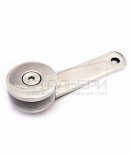 Стеклодержатель на конечную стойку. d манета 49ммСтеклодержатель на конечную стойку. d манета 49ммштштшт235235235235235135135135135135198-SD011198-SD011198-SD011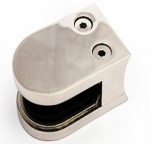 Стекл. для крепл. к трубе 38мм,под толщ.ст.8мм,литСтекл. для крепл. к трубе 38мм,под толщ.ст.8мм,литштштшт2352352352352353535353535491-VU001491-VU001491-VU001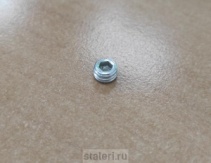 Винт М6*4мм установочныйВинт М6*4мм установочныйштштшт2,502,502,502,502,501,501,501,501,501,50ЗаглушкиЗаглушки079-ZSP002079-ZSP002079-ZSP002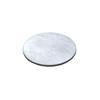 Заглушка сварная плоская на стойку 42,4ммЗаглушка сварная плоская на стойку 42,4ммшт.шт.шт.24242424241212121212080-ZSP003080-ZSP003080-ZSP003Заглушка сварная плоская на стойку 50,8ммЗаглушка сварная плоская на стойку 50,8ммшт.шт.шт.26262626261010101010082-ZN001082-ZN001082-ZN001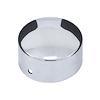 Заглушка наружная 25 мм. под ригель диаметром 25 мм.
Заглушка наружная 25 мм. под ригель диаметром 25 мм.
шт.шт.шт.40404040401818181818084-ZN003084-ZN003084-ZN003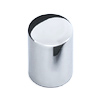 Заглушка наружная 16ммЗаглушка наружная 16 мм. под ригель диаметром 16 мм.Заглушка наружная 16ммЗаглушка наружная 16 мм. под ригель диаметром 16 мм.штштшт32323232321515151515509-NS011509-NS011509-NS011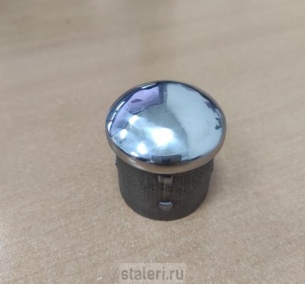 Заглушка забивная,сфера под трубу 38ммЗаглушка забивная,сфера под трубу 38ммштштшт1501501501501502424242424508-NS009508-NS009508-NS009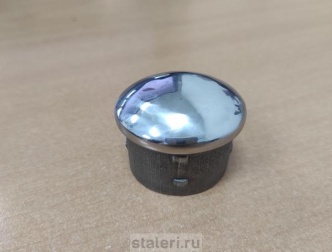 Заглушка забивная,сфера под трубу 42,4ммЗаглушка забивная,сфера под трубу 42,4ммштштшт1501501501501502626262626507-NS007507-NS007507-NS007Заглушка забивная,сфера под трубу 50,8ммЗаглушка забивная,сфера под трубу 50,8ммштштшт1501501501501502424242424210-ZP001210-ZP001210-ZP001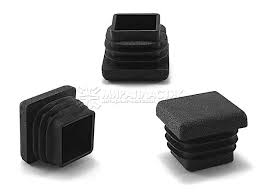 Заглушка пластмассовая 20х20мм (черная)Заглушка пластмассовая 20х20мм (черная)штштшт121212121233333211-ZP002211-ZP002211-ZP002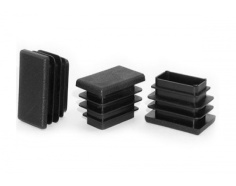 Заглушка пластмассовая 25х40мм (серая)Заглушка пластмассовая 25х40мм (серая)штштшт121212121233333213-ZP004213-ZP004213-ZP004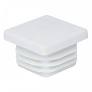 Заглушка пластмассовая 30х30мм (белая)Заглушка пластмассовая 30х30мм (белая)штштшт121212121233333ОтводыОтводы090-OU001090-OU001090-OU001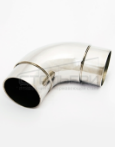 Отвод забивной удлиненный диаметром 50,8мм Толщиной стенки 1,5ммОтвод забивной удлиненный диаметром 50,8мм Толщиной стенки 1,5ммшт.шт.шт.370370370370370250250250250250216-PR001216-PR001216-PR001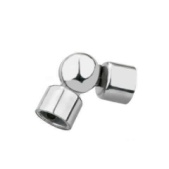 Поворот ригеля на трубу 12*1ммПоворот ригеля на трубу 12*1ммштштшт1351351351351356060606060344- Т16 /90град.344- Т16 /90град.344- Т16 /90град.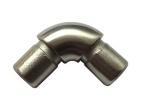 Отвод забивной для трубы диаметром 16мм.(литой)Отвод забивной для трубы диаметром 16мм.(литой)шт.шт.шт.1301301301301309090909090340-T001340-T001340-T001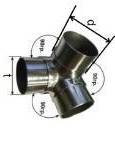 Тройник на трубу диаметром 38ммТройник на трубу диаметром 38ммшт.шт.шт.400400400400400258258258258258290-ОК50290-ОК50290-ОК50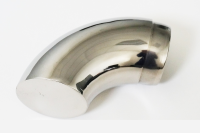 Окончание поручня d50.8, толщина 1.5мм.Окончание поручня d50.8, толщина 1.5мм.шт.шт.шт.315315315315315228228228228228СоединителиСоединителиСоединителиСоединители035-SSH001035-SSH001035-SSH001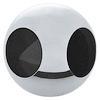 Соединительный шар для соединения поручня 50,8мм под углом 90грСоединительный шар для соединения поручня 50,8мм под углом 90гршт.шт.шт.1501501501501508484848484036-SSH002036-SSH002036-SSH002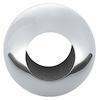 Соединительный шар для соединения поручня 50,8мм под углом 180грСоединительный шар для соединения поручня 50,8мм под углом 180гршт.шт.шт.1501501501501508484848484037-SSH003037-SSH003037-SSH003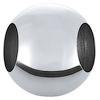 Соединительный шар для соединения поручня 50,8мм под углом 135грСоединительный шар для соединения поручня 50,8мм под углом 135гршт.шт.шт.1501501501501508484848484038-SSH004038-SSH004038-SSH004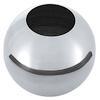 Соединительный шар; Торцевой. Для соединения поручня (трубы) с отверстием 50,8 ммСоединительный шар; Торцевой. Для соединения поручня (трубы) с отверстием 50,8 ммшт.шт.шт.1501501501501508484848484302-ST019302-ST019302-ST019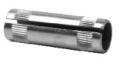 Соединитель трубы 12мм (штамповка)Соединитель трубы 12мм (штамповка)шт.шт.шт.37373737372424242424287-ST004287-ST004287-ST004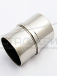 Соединитель трубы d25мм.Соединитель трубы d25мм.шт.шт.шт.90909090904848484848218-SR001218-SR001218-SR001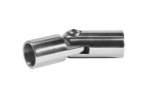 Соединитель ригеля на 12,1ммСоединитель ригеля на 12,1ммштштшт2352352352352352020202020103-SP003103-SP003103-SP003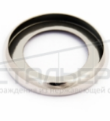 Соединитель наружный для поручня 50,8ммСоединитель наружный для поручня 50,8ммшт.шт.шт.60606060604242424242488-PPK488-PPK488-PPK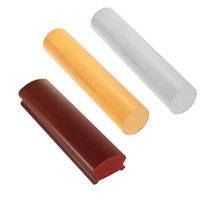 Пластиковый поручень круглый (некондиция)Пластиковый поручень круглый (некондиция)ммм310310310310310260260260260260175-KPP001175-KPP001175-KPP001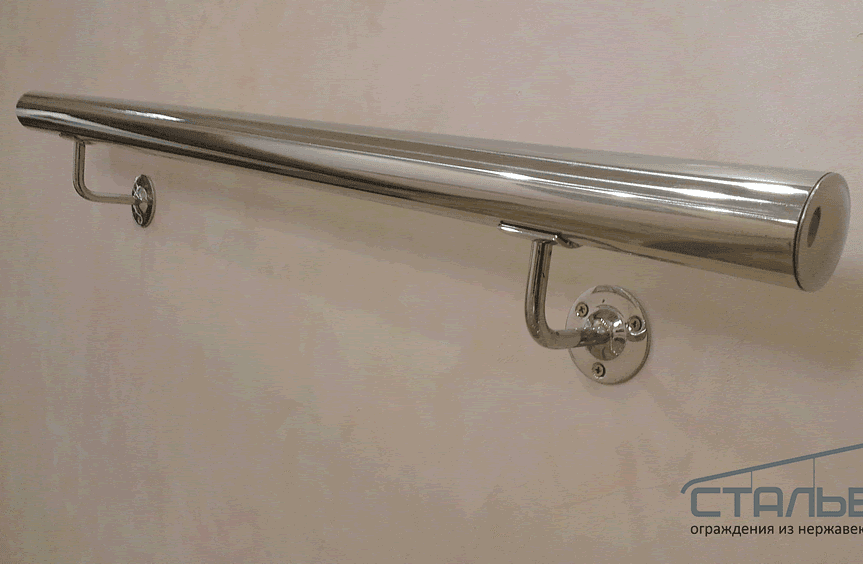 Круглый поручень пристенный AISI 201Круглый поручень пристенный AISI 201штштшт2200220022002200220020002000200020002000205-T16-1.5-201205-T16-1.5-201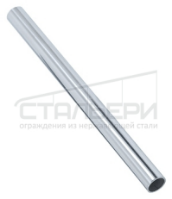 Труба 16х1,5 AISI 201 (для внутренних работ) Полированная труба 16x1.5, длина трубы 6м, поверхность зеркальная, марка AISI 201
Труба 16х1,5 AISI 201 (для внутренних работ) Полированная труба 16x1.5, длина трубы 6м, поверхность зеркальная, марка AISI 201
16х1,516х1,516х1,516х1,516х1,5п.м.п.м.п.м.п.м.п.м.п.м.186186388-T25-1.5-201388-T25-1.5-201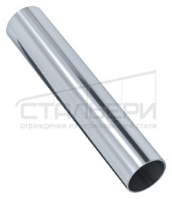 Труба 25,4х1,5 AISI 201 (для внутренних работ) Полированная труба 25,4x1,5х6000мм, длина трубы 6м, поверхность зеркальная, марка AISI 201
Труба 25,4х1,5 AISI 201 (для внутренних работ) Полированная труба 25,4x1,5х6000мм, длина трубы 6м, поверхность зеркальная, марка AISI 201
25,4х1,525,4х1,525,4х1,525,4х1,525,4х1,5п.м.п.м.п.м.п.м.п.м.п.м.223223204-T38,1-1.5-201204-T38,1-1.5-201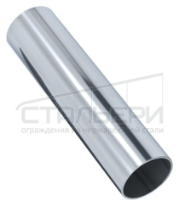 Труба 38х1,5 AISI 201 (для внутренних работ) Полированная труба 38.1x1.5, длина трубы 6м, поверхность зеркальная, марка AISI 201
Труба 38х1,5 AISI 201 (для внутренних работ) Полированная труба 38.1x1.5, длина трубы 6м, поверхность зеркальная, марка AISI 201
38х1,538х1,538х1,538х1,538х1,5п.м.п.м.п.м.п.м.п.м.п.м.356356295-T42.4-1.5-201295-T42.4-1.5-201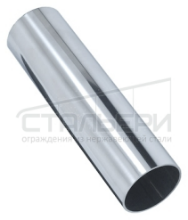 Труба 42,4х1,5 AISI 201 (для внутренних работ) Полированная труба 42.4x1.5, длина трубы 6м, поверхность зеркальная, марка AISI 201
Труба 42,4х1,5 AISI 201 (для внутренних работ) Полированная труба 42.4x1.5, длина трубы 6м, поверхность зеркальная, марка AISI 201
42,4х1,542,4х1,542,4х1,542,4х1,542,4х1,5шт.шт.шт.шт.шт.шт.394394301-T12-1-304301-T12-1-304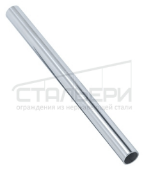 Труба 12х1 AISI 304
Полированная труба 12x1, длина трубы 6м, поверхность зеркальная, марка AISI 304
Труба 12х1 AISI 304
Полированная труба 12x1, длина трубы 6м, поверхность зеркальная, марка AISI 304
12х112х112х112х112х1п.м.п.м.п.м.п.м.п.м.п.м.100100225-T16-1.5-304225-T16-1.5-304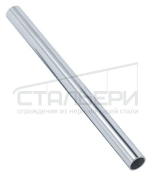 Труба 16х1,5 AISI 304
Полированная труба 16x1.5, длина трубы 6м, поверхность зеркальная, марка AISI 304
Труба 16х1,5 AISI 304
Полированная труба 16x1.5, длина трубы 6м, поверхность зеркальная, марка AISI 304
16х1,516х1,516х1,516х1,516х1,5п.м.п.м.п.м.п.м.п.м.п.м.232232